On trouvera dans les addenda au présent document sept (7) contributions relatives aux points de l'ordre du jour de la Conférence mondiale des radiocommunications de 2019. L'Australie a également contribué à l'élaboration de plusieurs propositions communes de la Télécommunauté Asie-Pacifique, auxquelles elle souscrit. L'Australie attend avec intérêt de collaborer avec toutes les administrations pour obtenir les meilleurs résultats possibles à la Conférence.______________Conférence mondiale des radiocommunications (CMR-19)
Charm el-Cheikh, Égypte, 28 octobre – 22 novembre 2019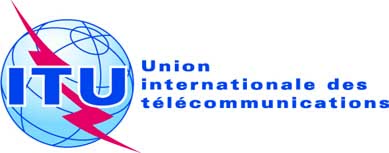 SÉANCE PLÉNIÈREDocument 47-F10 octobre 2019Original: anglaisAustralieAustraliePropositions pour les travaux de la conférencePropositions pour les travaux de la conférence